РЕПУБЛИКА СРБИЈА 					Шифра: VI-65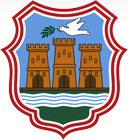 АУТОНОМНА ПОКРАЈИНА ВОЈВОДИНАГРАД НОВИ САДГрадска управа за заштиту животне срединеРуменачка 110а21000 НОВИ САД
ЗАХТЕВ ЗА ДАВАЊЕ САГЛАСНОСТИ НА СТУДИЈУ О ПРОЦЕНИ УТИЦАЈА	На основу члана  16. Закона о процени утицаја на животну средину („Службени гласник РС“ број 135/04 и 36/09) подносим захтев за давање сагласности на студију о потреби процене утицаја ПРОЈЕКТА ____________________________________________________________________________на катастарској парцели бр. _______________________ К.О. _______________________, на територији Града Новог Сада ______________________________, носиоца пројекта ____________________________________________________________________________Уз захтев достављам:Упознат/а сам са одредбом члана 103. став 3. Закона о општем управном поступку („Службени гласник РС“, бр. 18/2016), којом је прописано да у поступку који се покреће по захтеву странке орган може да врши увид, прибавља и обрађује личне податке о чињеницама о којима се води службена евиденција када је то неопходно за одлучивање, осим ако странка изричито изјави да ће те податке прибавити сама. Ако странка у року не поднесе личне податке неопходне за одлучивање органа, захтев за покретање поступка ће се сматрати неуредним.Напомене:Градска управа је дужна да реши предмет у року од 53 дана од достављања уредне документације +рок остављен ноциоцу пројекта за евентуалне измене и допуне студије oд стране техничке комисије за оцену студијеТаксе/накнаде:	1. Републичка административна такса (за Тар. бр. 186) Тарифе републичких административних такси и накнада  се уплаћује на текући рачун број 840-742221843-57, корисник Буџет Републике Србије, позив на број 97 11-223, сврха дознаке „Републичка административна такса“;2. Обавештавање јавности – оглас у локалном листу и медијима по предрачуну;3. Трошкови рада Техничке комисије.У__________________________,   _________________________године_____________________________________Име и презиме/пословно име подносиоца захтева_____________________________________ЈМБГ/ПИБ и МБ_____________________________________Адреса/седиште_____________________________________Контакт телефонРБДокументаФорма документа1 Најмање 3 примерка студије о процени утицаја у писаном облику и 1 примерак у електронском обликуОригинал2.Услови и сагласности других надлежних органа и организација прибављени у складу са посебним закономКопија/оригинал на увид3.Доказ о уплати републичке административне таксеКопија/оригинал на увидОЗНАЧИТЕ ЗНАКОМ X У ПОЉИМА ИСПОДОЗНАЧИТЕ ЗНАКОМ X У ПОЉИМА ИСПОДРБПодаци из документаСагласан сам да податке прибави органДостављам сам1.Одлука надлежног органа из претходне фазе поступка